Funciones Publicas Dirección de Cultura de Tuxcueca 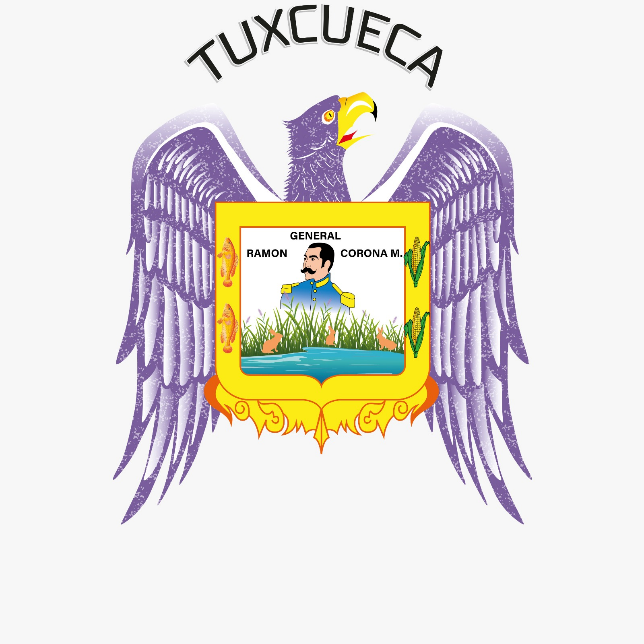 Domicilio: Álvaro Obregón #1 Tuxcueca, Jalisco teléfono: 3767680250 Funciones y atribuciones Fundamento Legal Recursos Materiales Recursos humanos Recursos financieros Representar al Ayuntamiento en materia Cultural.Manual de Organización de Cultura Tuxcueca, Jalisco  *Equipo de computo *Acceso a Internet1 persona 0 Promover acuerdos interinstitucionales, privilegiando la participación de artistas y grupos culturales locales. Manual de Organización de Cultura Tuxcueca, Jalisco*Equipo de computo *Acceso a Internet1 persona0Establecer una comunicación permanente con diversos sectores de la sociedad para atender sus necesidades en la materia.Manual de Organización de Cultura Tuxcueca, Jalisco*Equipo de computo *Acceso a Internet1 persona 0Administrar los recursos humanos, materiales, financieros y los espacios culturales del Ayuntamiento.Manual de Organización de Cultura Tuxcueca, Jalisco*Equipo de computo *Acceso a Internet1 persona Varea según el valor solicitado en Hacienda Municipal Las demás que este ordenamiento o cualquier otra disposición en la materia, le confiera expresamente.Manual de Organización de Cultura Tuxcueca, Jalisco*Equipo de computo *Acceso a Internet1 persona 0Manejar el patrimonio de la Dirección de Cultura del Municipio. Manual de Organización de Cultura Tuxcueca, Jalisco*Equipo de computo *Acceso a Internet1 persona 0Administrar los recursos humanos, materiales y económicos.Manual de Organización de Cultura Tuxcueca, Jalisco*Equipo de computo *Acceso a Internet1 persona Varea según el valor solicitado en Hacienda MunicipalPlanear y diseñar talleres culturales.Manual de Organización de Cultura Tuxcueca, Jalisco*Equipo de computo *Acceso a Internet1 persona 0Proporcionar actividades de asociaciones y de grupos socialesManual de Organización de Cultura Tuxcueca, Jalisco*Equipo de computo *Acceso a Internet1 persona 0Participar en la toma de decisiones en coordinación con el Consejo Municipal de Cultura.Manual de Organización de Cultura Tuxcueca, Jalisco*Equipo de computo *Acceso a Internet1 persona 0